Publicado en Madrid el 16/05/2023 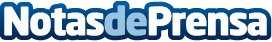 Ibéricos Japasur apuesta por el autoconsumo y confía a Greenvolt Next la instalación fotovoltaica de su planta de BadajozCon 1.056 paneles instalados, la planta producirá 770MWh de energía solar anual, con los que conseguirá cubrir en torno al 38% de su consumo. Con esta instalación fotovoltaica, Ibéricos Japasur reducirá la emisión 106 toneladas de CO2 y generará un ahorro estimado de 170.000€ durante el primer añoDatos de contacto:Agencia de Comunicación de Ibéricos Japasur637 210 284Nota de prensa publicada en: https://www.notasdeprensa.es/ibericos-japasur-apuesta-por-el-autoconsumo-y Categorias: Nacional Extremadura Ecología Industria Alimentaria Sector Energético http://www.notasdeprensa.es